MODELLO DI DOMANDA ASSEGNO PER IL NUCLEO FAMILIARE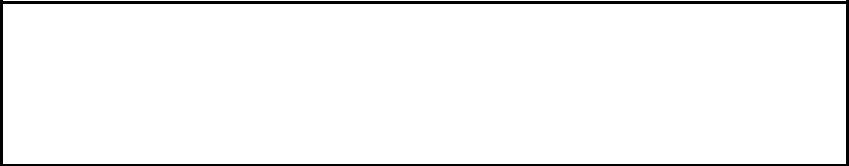 Al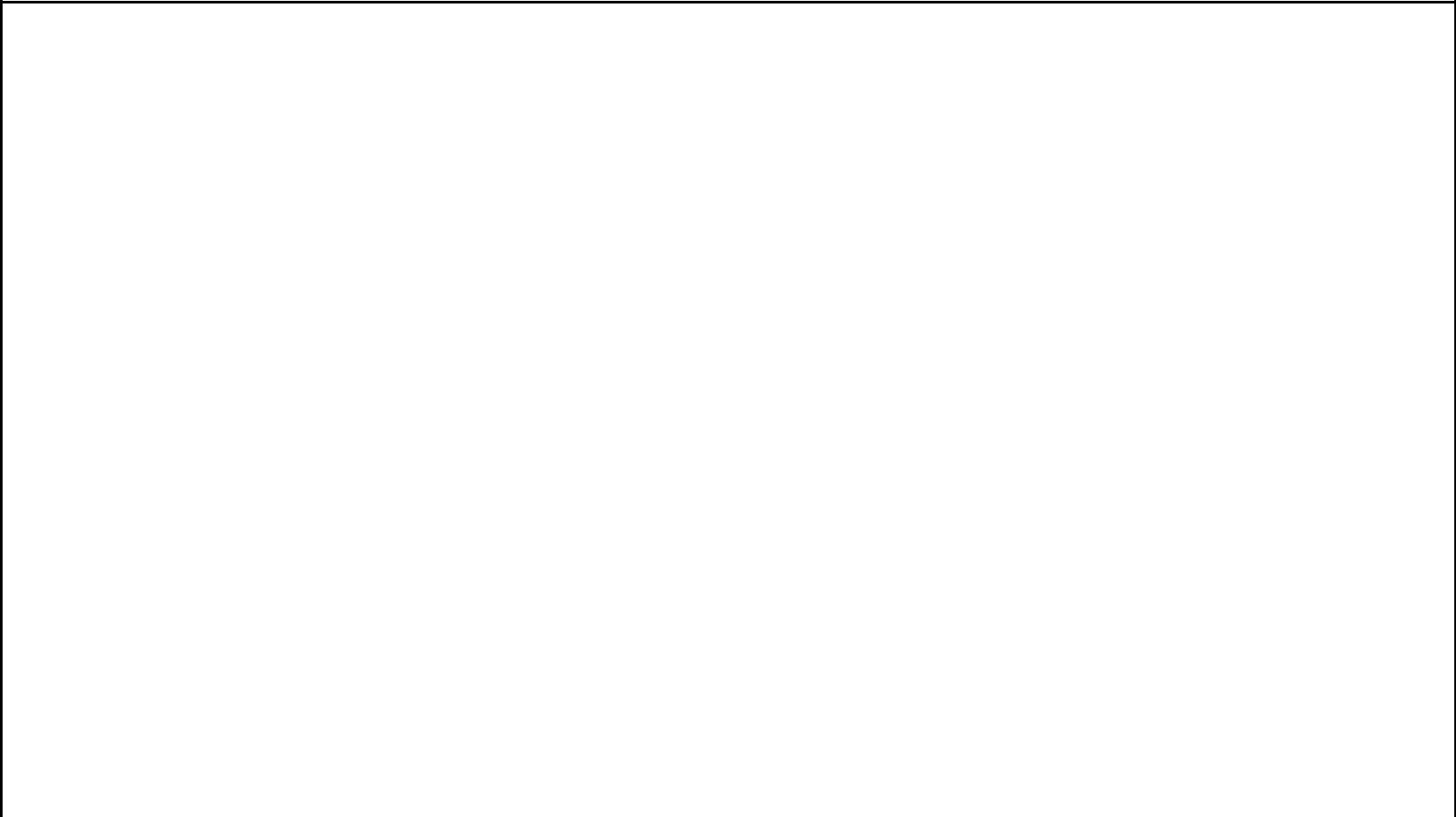 DATI ANAGRAFICI DEL RICHIEDENTE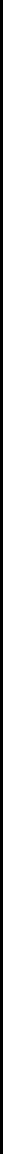 per ogni componente indicare, se presente, una o più delle seguenti posizioni:"S":    studente. Per i figli di età compresa fra i 18 e i 21 anni aggiungere la lettera "M"."A":"I":"O":apprendista. Per i figli di età compresa fra i 18 e i 21 anni aggiungere la lettera "M".persona che si trova, a causa di infermità o difetto fisico o mentale, nell'assoluta e perma-nente impossibilità di dedicarsi ad un proficuo lavoro ovvero minorenne con difficoltà per-sistente a svolgere le funzioni proprie della sua età (si allega, in quanto non ancora pre-sentata, la certificazione - o copia autenticata - rilasciata dalle competenti Commissionisanitarie.orfano/a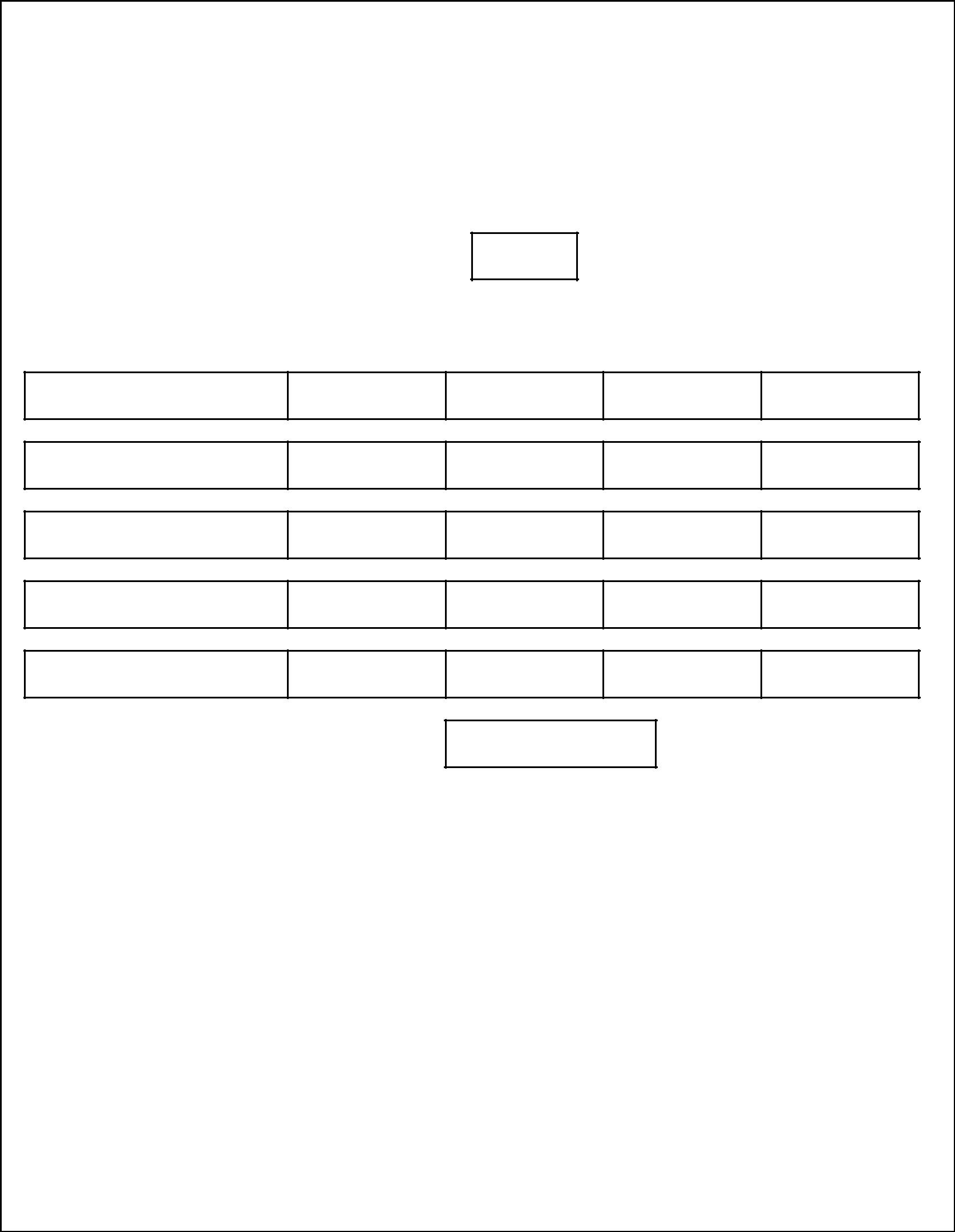 DETERMINAZIONE DEL REDDITO FAMILIARE ANNUO(Compilare)Vanno considerati i redditi - assoggettabili ad Irpef, compresi quelli a tassazione separata, al lordo degli oneri deducibili e delle detrazioni d'imposta nonché i redditi esenti da imposta o assoggettati ad imposta sostitutiva, in quanto di importo superiore ed euro 1.032,91 annui (già lire 2.000.000) - percepiti dai componenti il proprio nucleo familiare indicati nel precedente riquadro,nell'annoredditi	dichiarante	coniuge (*)	altri familiari (**)	totaliredditi da lavoro dipendente e assimilatiredditi a tassazione separata3) altri redditi4) redditi esentitotaliREDDITO COMPLESSIVOconiuge non legalmente ed effettivamente separato.figli ed equiparati minorenni, maggiorenni fino a 21 anni studenti o apprendisti, maggiorenni inabili. fratelli, sorelle, nipoti, orfani minorenni o maggiorenni inabili.NOTE PER L'INDIVIDUAZIONE DEI REDDITIimporti di cui ai punti 1, 2, 4, 5 della C.U. 20….importo di cui al punto 511 della C.U. 20…sono esclusi i trattamenti di fine rapporto e le anticipazioni su tali trattamentiimporti desumibili dai vigenti modelli fiscali (per il mod.730 vedere mod.730-3, righi 1, 2, 3, 5, 6, 7, 147 e 148; per il modello PERSONE FISICHE vedere i dati riportati nei singoli quadri)importo di cui al punto 467 ed eventuale importo esposto nelle annotazioni con descrizione "reddito esente" della C.U. 20…; vanno inclusi anche i redditi assoggettati a ritenuta d'imposta alla fonte o ad imposta sostitutiva (interessi su depositi, su titoli, ecc.) se superiori, complessivamente, ad euro 1.032,91 annuiDICHIARAZIONE DI RESPONSABILITA' DEL CONIUGE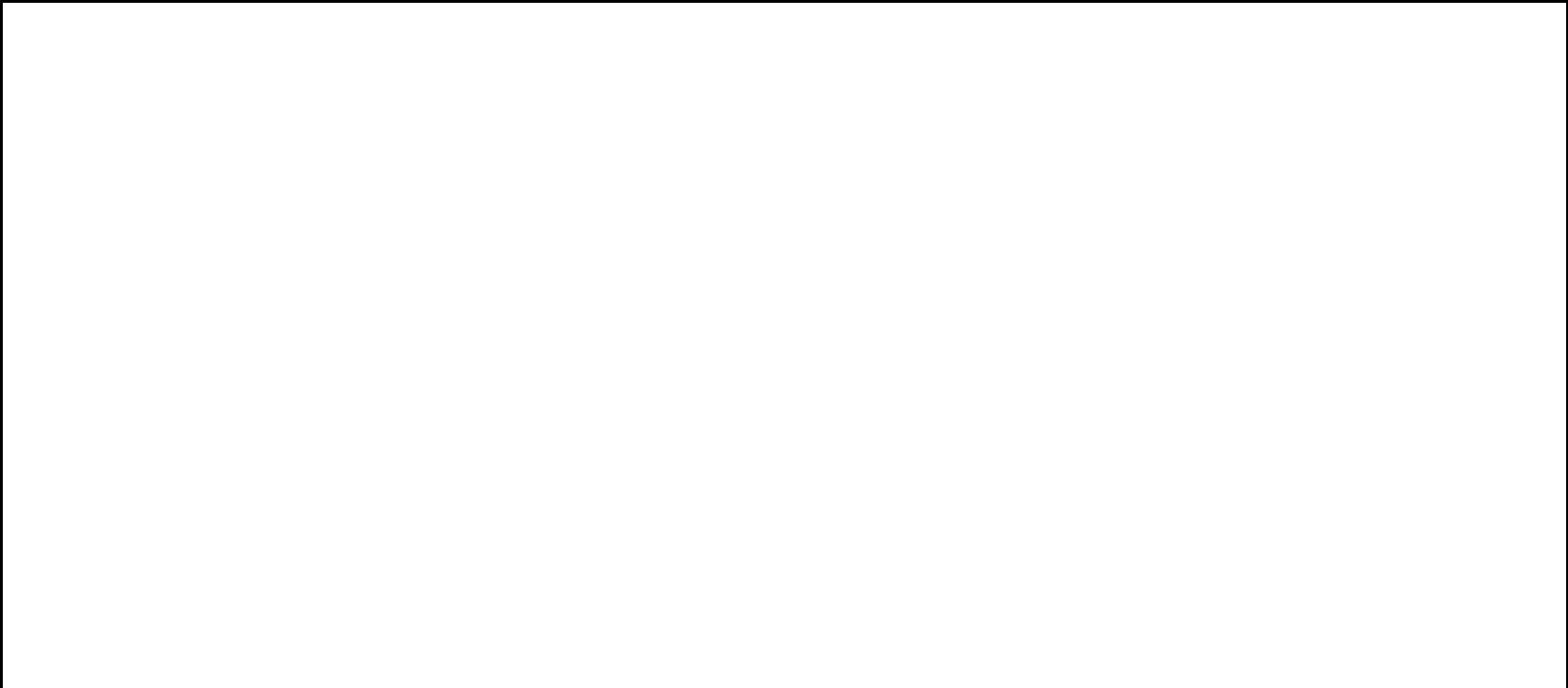 (Compilare e barrare la casella)N.B.:	Le istanze e le dichiarazioni devono essere sottoscritte in presenza del dipendente addetto ovvero sottoscritte e presentate o inviate unitamente a copia del documento di riconoscimento di ciascuno dei sottoscrittori. Resta ferma la facoltà dell'amministrazione di sottoporre a verifica le notizie indicate nel presente modello didomanda.(Compilare e barrare le caselle)(Compilare e barrare le caselle)(Compilare e barrare le caselle)(Compilare e barrare le caselle)(Compilare e barrare le caselle)(Compilare e barrare le caselle)(Compilare e barrare le caselle)(Compilare e barrare le caselle)(Compilare e barrare le caselle)(Compilare e barrare le caselle)(Compilare e barrare le caselle)cognome e nomecognome e nomecognome e nomecognome e nomecognome e nomecodice fiscalecodice fiscalecodice fiscalecodice fiscalecodice fiscalecodice fiscalecodice fiscaleluogo e data di nascitaluogo e data di nascitaluogo e data di nascitaluogo e data di nascitaluogo e data di nascitaluogo e data di nascitacelibe/nubileconiugato/aconiugato/avedovo/avedovo/avedovo/avedovo/avedovo/avedovo/aseparato/aseparato/aseparato/aseparato/aseparato/aseparato/adivorziato/adivorziato/adivorziato/adivorziato/acelibe/nubileconiugato/aconiugato/avedovo/avedovo/avedovo/avedovo/avedovo/avedovo/aseparato/aseparato/aseparato/aseparato/aseparato/aseparato/adivorziato/adivorziato/adivorziato/adivorziato/ain servizio pressoin servizio pressoin servizio pressotel.uff.tel.uff.tel.uff.in servizio pressoin servizio pressoin servizio pressotel.uff.tel.uff.tel.uff.titolare di pensione - iscrizione n°titolare di pensione - iscrizione n°titolare di pensione - iscrizione n°titolare di pensione - iscrizione n°titolare di pensione - iscrizione n°titolare di pensione - iscrizione n°titolare di pensione - iscrizione n°titolare di pensione - iscrizione n°titolare di pensione - iscrizione n°titolare di pensione - iscrizione n°CHIEDECHIEDECHIEDECHIEDECHIEDECHIEDECHIEDECHIEDEl'attribuzionela rideterminazionela rideterminazionela rideterminazionela rideterminazionela rideterminazionela rideterminazionela rideterminazionela rideterminazionela rideterminazionela rideterminazionela rideterminazionela rideterminazionedell'assegno per il nucleo familiare a decorrere daldell'assegno per il nucleo familiare a decorrere daldell'assegno per il nucleo familiare a decorrere daldell'assegno per il nucleo familiare a decorrere daldell'assegno per il nucleo familiare a decorrere daldell'assegno per il nucleo familiare a decorrere daldell'assegno per il nucleo familiare a decorrere daldell'assegno per il nucleo familiare a decorrere daldell'assegno per il nucleo familiare a decorrere daldell'assegno per il nucleo familiare a decorrere daldell'assegno per il nucleo familiare a decorrere dalCOMPOSIZIONE DEL NUCLEO FAMILIARECOMPOSIZIONE DEL NUCLEO FAMILIARECOMPOSIZIONE DEL NUCLEO FAMILIARECOMPOSIZIONE DEL NUCLEO FAMILIARECOMPOSIZIONE DEL NUCLEO FAMILIARECOMPOSIZIONE DEL NUCLEO FAMILIARECOMPOSIZIONE DEL NUCLEO FAMILIARECOMPOSIZIONE DEL NUCLEO FAMILIARECOMPOSIZIONE DEL NUCLEO FAMILIARECOMPOSIZIONE DEL NUCLEO FAMILIARECOMPOSIZIONE DEL NUCLEO FAMILIARECOMPOSIZIONE DEL NUCLEO FAMILIARECOMPOSIZIONE DEL NUCLEO FAMILIARECOMPOSIZIONE DEL NUCLEO FAMILIARECOMPOSIZIONE DEL NUCLEO FAMILIARECOMPOSIZIONE DEL NUCLEO FAMILIARECOMPOSIZIONE DEL NUCLEO FAMILIARECOMPOSIZIONE DEL NUCLEO FAMILIARE(Compilare)(Compilare)(Compilare)(Compilare)(Compilare)(Compilare)(Compilare)(Compilare)cognome e nomecognome e nomecognome e nomecognome e nomecognome e nomerelazione di parentelarelazione di parentelarelazione di parentelarelazione di parentelarelazione di parentelarelazione di parentelarelazione di parentelarelazione di parentelarelazione di parenteladata di nascitadata di nascitadata di nascitadata di nascitadata di nascitaposiz.posiz.posiz.(*)(*)(*)1)(richiedente)(richiedente)(richiedente)(richiedente)(richiedente)2)3)4)5)6)7)8)9)10)10)11)11)12)12)Il/La sottoscrittIl/La sottoscrittIl/La sottoscrittIl/La sottoscrittcognome e nomecognome e nomeluogo e data di nascitaconsapevole delle sanzioni previste per coloro che rendono attestazioni false,consapevole delle sanzioni previste per coloro che rendono attestazioni false,consapevole delle sanzioni previste per coloro che rendono attestazioni false,consapevole delle sanzioni previste per coloro che rendono attestazioni false,consapevole delle sanzioni previste per coloro che rendono attestazioni false,consapevole delle sanzioni previste per coloro che rendono attestazioni false,consapevole delle sanzioni previste per coloro che rendono attestazioni false,consapevole delle sanzioni previste per coloro che rendono attestazioni false,DICHIARA sotto la propria responsabilità che:DICHIARA sotto la propria responsabilità che:DICHIARA sotto la propria responsabilità che:DICHIARA sotto la propria responsabilità che:per i soggetti indicati nella tabella della composizione del nucleo familiare non ha richiesto néper i soggetti indicati nella tabella della composizione del nucleo familiare non ha richiesto néper i soggetti indicati nella tabella della composizione del nucleo familiare non ha richiesto néper i soggetti indicati nella tabella della composizione del nucleo familiare non ha richiesto néper i soggetti indicati nella tabella della composizione del nucleo familiare non ha richiesto néper i soggetti indicati nella tabella della composizione del nucleo familiare non ha richiesto néper i soggetti indicati nella tabella della composizione del nucleo familiare non ha richiesto néper i soggetti indicati nella tabella della composizione del nucleo familiare non ha richiesto néper i soggetti indicati nella tabella della composizione del nucleo familiare non ha richiesto néper i soggetti indicati nella tabella della composizione del nucleo familiare non ha richiesto néper i soggetti indicati nella tabella della composizione del nucleo familiare non ha richiesto néper i soggetti indicati nella tabella della composizione del nucleo familiare non ha richiesto nérichiederà altro trattamento di famiglia.richiederà altro trattamento di famiglia.richiederà altro trattamento di famiglia.richiederà altro trattamento di famiglia.DataDataFirma del coniugeDataDataFirma del coniugeDICHIARAZIONE DI RESPONSABILITA' DEL RICHIEDENTEDICHIARAZIONE DI RESPONSABILITA' DEL RICHIEDENTEDICHIARAZIONE DI RESPONSABILITA' DEL RICHIEDENTEDICHIARAZIONE DI RESPONSABILITA' DEL RICHIEDENTE(Compilare e barrare le caselle)(Compilare e barrare le caselle)Il/La sottoscrittIl/La sottoscrittIl/La sottoscrittIl/La sottoscrittcognome e nomecognome e nomeluogo e data di nascitaconsapevole delle sanzioni previste per coloro che rendono attestazioni false,consapevole delle sanzioni previste per coloro che rendono attestazioni false,consapevole delle sanzioni previste per coloro che rendono attestazioni false,consapevole delle sanzioni previste per coloro che rendono attestazioni false,consapevole delle sanzioni previste per coloro che rendono attestazioni false,consapevole delle sanzioni previste per coloro che rendono attestazioni false,consapevole delle sanzioni previste per coloro che rendono attestazioni false,consapevole delle sanzioni previste per coloro che rendono attestazioni false,DICHIARA sotto la propria responsabilità che:DICHIARA sotto la propria responsabilità che:DICHIARA sotto la propria responsabilità che:DICHIARA sotto la propria responsabilità che:per i soggetti indicati nella tabella della composizione del nucleo familiare non ha richiesto néper i soggetti indicati nella tabella della composizione del nucleo familiare non ha richiesto néper i soggetti indicati nella tabella della composizione del nucleo familiare non ha richiesto néper i soggetti indicati nella tabella della composizione del nucleo familiare non ha richiesto néper i soggetti indicati nella tabella della composizione del nucleo familiare non ha richiesto néper i soggetti indicati nella tabella della composizione del nucleo familiare non ha richiesto néper i soggetti indicati nella tabella della composizione del nucleo familiare non ha richiesto néper i soggetti indicati nella tabella della composizione del nucleo familiare non ha richiesto néper i soggetti indicati nella tabella della composizione del nucleo familiare non ha richiesto néper i soggetti indicati nella tabella della composizione del nucleo familiare non ha richiesto néper i soggetti indicati nella tabella della composizione del nucleo familiare non ha richiesto néper i soggetti indicati nella tabella della composizione del nucleo familiare non ha richiesto nérichiederà altro trattamento di famiglia.richiederà altro trattamento di famiglia.richiederà altro trattamento di famiglia.richiederà altro trattamento di famiglia.per i soggetti indicati nella tabella della composizione del nucleo familiare non è stato richiestoper i soggetti indicati nella tabella della composizione del nucleo familiare non è stato richiestoper i soggetti indicati nella tabella della composizione del nucleo familiare non è stato richiestoper i soggetti indicati nella tabella della composizione del nucleo familiare non è stato richiestoper i soggetti indicati nella tabella della composizione del nucleo familiare non è stato richiestoper i soggetti indicati nella tabella della composizione del nucleo familiare non è stato richiestoper i soggetti indicati nella tabella della composizione del nucleo familiare non è stato richiestoper i soggetti indicati nella tabella della composizione del nucleo familiare non è stato richiestoper i soggetti indicati nella tabella della composizione del nucleo familiare non è stato richiestoper i soggetti indicati nella tabella della composizione del nucleo familiare non è stato richiestoper i soggetti indicati nella tabella della composizione del nucleo familiare non è stato richiestoper i soggetti indicati nella tabella della composizione del nucleo familiare non è stato richiestoaltro trattamento di famiglia da parte di persone che non compongono il nucleo familiare (exaltro trattamento di famiglia da parte di persone che non compongono il nucleo familiare (exaltro trattamento di famiglia da parte di persone che non compongono il nucleo familiare (exaltro trattamento di famiglia da parte di persone che non compongono il nucleo familiare (exaltro trattamento di famiglia da parte di persone che non compongono il nucleo familiare (exaltro trattamento di famiglia da parte di persone che non compongono il nucleo familiare (exconiuge, coniuge separato, convivente o altri);coniuge, coniuge separato, convivente o altri);coniuge, coniuge separato, convivente o altri);coniuge, coniuge separato, convivente o altri);le notizie indicate nel presente modello di domanda sono complete e veritiere;le notizie indicate nel presente modello di domanda sono complete e veritiere;le notizie indicate nel presente modello di domanda sono complete e veritiere;le notizie indicate nel presente modello di domanda sono complete e veritiere;le notizie indicate nel presente modello di domanda sono complete e veritiere;le notizie indicate nel presente modello di domanda sono complete e veritiere;le notizie indicate nel presente modello di domanda sono complete e veritiere;le notizie indicate nel presente modello di domanda sono complete e veritiere;le notizie indicate nel presente modello di domanda sono complete e veritiere;le notizie indicate nel presente modello di domanda sono complete e veritiere;le notizie indicate nel presente modello di domanda sono complete e veritiere;le notizie indicate nel presente modello di domanda sono complete e veritiere;si impegna a segnalare le variazioni della situazione dichiarata entro 30 giorni.si impegna a segnalare le variazioni della situazione dichiarata entro 30 giorni.si impegna a segnalare le variazioni della situazione dichiarata entro 30 giorni.si impegna a segnalare le variazioni della situazione dichiarata entro 30 giorni.si impegna a segnalare le variazioni della situazione dichiarata entro 30 giorni.si impegna a segnalare le variazioni della situazione dichiarata entro 30 giorni.si impegna a segnalare le variazioni della situazione dichiarata entro 30 giorni.si impegna a segnalare le variazioni della situazione dichiarata entro 30 giorni.si impegna a segnalare le variazioni della situazione dichiarata entro 30 giorni.si impegna a segnalare le variazioni della situazione dichiarata entro 30 giorni.si impegna a segnalare le variazioni della situazione dichiarata entro 30 giorni.si impegna a segnalare le variazioni della situazione dichiarata entro 30 giorni.DataDataFirma del richiedenteDataDataFirma del richiedenteDataDataFirma del richiedenteDataDataFirma del richiedente